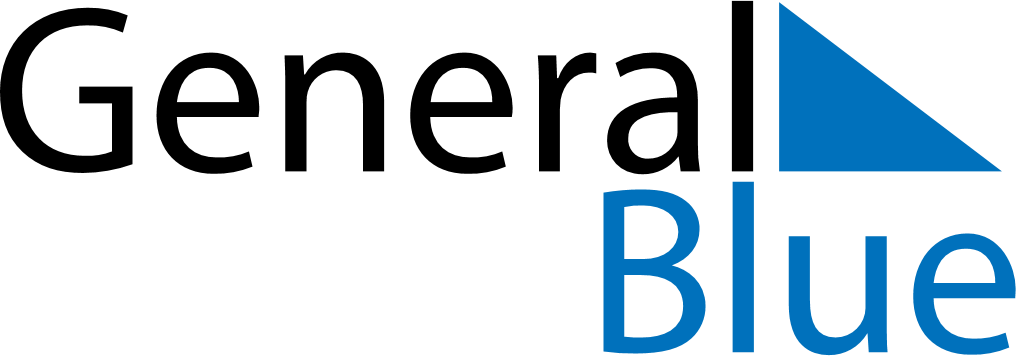 October 2024October 2024October 2024BurundiBurundiSUNMONTUEWEDTHUFRISAT12345678910111213141516171819Rwagasore Day20212223242526Ndadaye Day2728293031